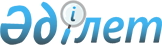 О внесении дополнений в решение маслихата района Магжана Жумабаева Северо-Казахстанской области от 25 декабря 2009 года № 20-7 "О ставках на земельный налог"
					
			Утративший силу
			
			
		
					Решение маслихата района Магжана Жумабаева Северо-Казахстанской области от 26 мая 2015 года № 39-4. Зарегистрировано Департаментом юстиции Северо-Казахстанской области 23 июня 2015 года № 3283. Утратило силу решением маслихата района Магжана Жумабаева Северо-Казахстанской области от 18 апреля 2018 года № 18-3
      Сноска. Утратило силу решением маслихата района Магжана Жумабаева Северо-Казахстанской области от 18.04.2018 № 18-3 (вводится в действие по истечении десяти календарных дней после дня его первого официального опубликования).
      В соответствии с пунктом 1-1 статьи 387, пунктом 1 статьи 444 Кодекса Республики Казахстан от 10 декабря 2008 года "О налогах и других обязательных платежах в бюджет" (Налоговый кодекс) и статьей 21 Закона Республики Казахстан от 24 марта 1998 года "О нормативных правовых актах" маслихат района Магжана Жумабаева Северо-Казахстанской области РЕШИЛ:
      1. Внести в решение маслихата района Магжана Жумабаева Северо-Казахстанской области от 25 декабря 2009 года № 20-7 "О ставках на земельный налог" (зарегистрировано в Реестре государственной регистрации нормативных правовых актов под № 13-9-111 от 14 января 2010 года, опубликовано 22 января 2010 года в районной газете "Мағжан жұлдызы" № 4, 22 января 2010 года в районной газете "Вести" № 4 (далее - решение) следующие дополнения:
      указанное решение дополнить абзацем следующего содержания: 
      "Повысить в десять раз базовые ставки земельного налога и единого земельного налога, установленные статьями 378, 444 Кодекса Республики Казахстан от 10 декабря 2008 года "О налогах и других обязательных платежах в бюджет" (Налоговый кодекс) соответственно:
      1) базовые ставки земельного налога на не используемые в соответствии с земельным законодательством Республики Казахстан земли сельскохозяйственного назначения; 
      2) ставки единого земельного налога на не используемые в соответствии с земельным законодательством Республики Казахстан земли сельскохозяйственного назначения.". 
      2. Настоящие решение вводится в действие по истечении десяти календарных дней после дня его первого официального опубликования.
      "СОГЛАСОВАНО"
Республиканское 
государственное учреждение
"Управление государственных
доходов по району имени 
Магжана Жумабаева 
Департамента 
государственных доходов по
Северо-Казахстанской области
Комитета государственных
доходов Министерства финансов
Республики Казахстан" 
Руководитель      А. Кемелев
26 мая 2015 года
					© 2012. РГП на ПХВ «Институт законодательства и правовой информации Республики Казахстан» Министерства юстиции Республики Казахстан
				
      Председатель 
сессии маслихата 
района Магжана Жумабаева
Северо-Казахстанской области

Б. Казанов

      Секретарь маслихата 
района Магжана Жумабаева
Северо-Казахстанской области

Т. Абильмажинов
